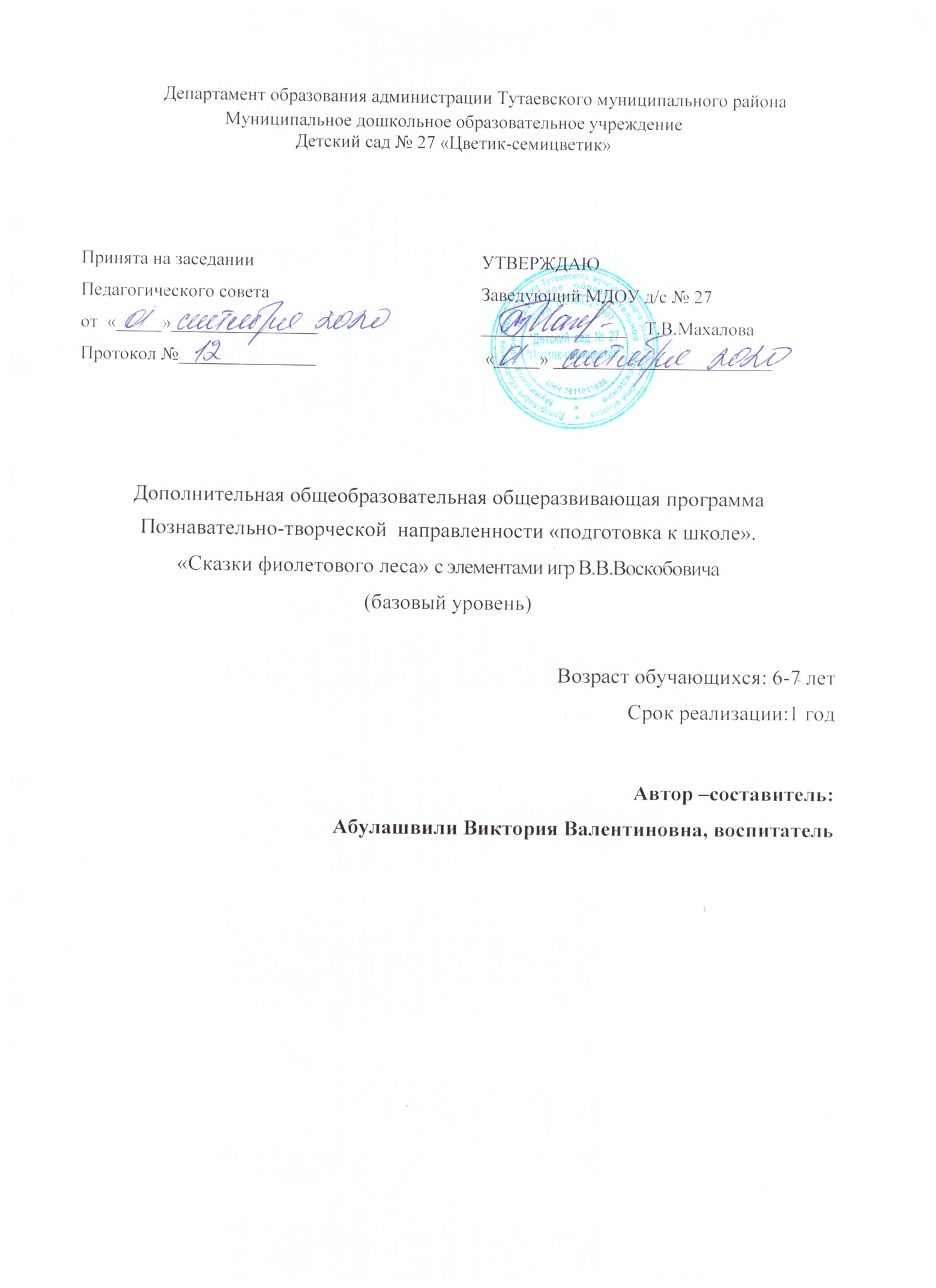 Пояснительная запискаВ современных условиях  одним из приоритетных направлений образовательной политики является развитие дополнительного образования детей. Дополнительное образование можно рассматривать как особое образовательное пространство, где объективно задается множество отношений, где осуществляется специальная образовательная деятельность различных систем по обучению, воспитанию и развитию индивида, где формируются процессы самообучения, самовоспитания и саморазвития, где реально осуществляется самореализация личности. Дополнительное образование детей нельзя рассматривать как некий придаток к основному образованию, выполняющий функцию расширения возможностей образовательных стандартов. Основное его предназначение – удовлетворять постоянно изменяющиеся индивидуальные социокультурные и образовательные потребности детей. Направленность программы дополнительной программы: естественно-научная.Программа дополнительного образования направлена на развитие творческих способностей, гибкости и подвижности ума у детей, на развитие самостоятельности мышления, способность находить решение, иногда нестандартное или фантастическое, и умение доказать его правильность; устанавливать причинно-следственные связи между предметами и явлениями.Новизну, актуальность, педагогическую целесообразность: одной из актуальных проблем на сегодняшний день является развитие интеллектуально – творческих способностей детей. Новизна  заключается в том, что происходит интеграция различных направлений образовательного процесса. В игровых ситуациях на фоне преобладающего логико - математического развития частично решаются вопросы познания мира предметов и природы.  Детям предоставляется возможность выполнять физические упражнения, участвовать в эксперементировании, рисовать придуманный предмет, представлять себя персонажем, и от его лица рассказывать, как он будет действовать. Дошкольники с развитым интеллектом быстрее запоминают материал, более уверены в своих силах, легче адаптируются в новой остановке, лучше подготовлены к школе. Основа интеллекта человека, его сенсорный опыт закладываются в первые годы жизни ребенка. В дошкольном детстве происходит становление первых форм абстракции, обобщения и простых умозаключений, переход от практического мышления к логическому, развитию восприятия, внимания,  памяти, воображения.Актуальность: содержание разработанных  игровых ситуаций способствует становлению процессов внимания, памяти, умений анализировать, сравнивать предметы, геометрические фигуры, их признаки и свойства, находить сходства и различие, видеть разные образы в знакомых предметах. Интеграция методов и приемов эффективно развивает волевую регуляцию.в методике реализуется деятельный подход к развитию детей 6-7 лет. Они, осваивая различное содержание – математическое, речевое, об окружающем мире  - манипулируют с различными предметами и получают результат от действий с ними.Педагогическая целенаправленность: использование сюжета позволяет затрагивать нравственные проблемы сказочных героев в различных бытовых ситуациях, беседовать о нормах и правилах поведения, принятых в социальном обществе. В игровом общении друг с другом и взрослым развиваются речь и коммуникативная культура. Коллективная работа развивает у детей умение самостоятельно принимать общее для всех решение, учитывать мнение других, слушать и слышать другого.Отличительная особенность данной дополнительной образовательной программы от уже существующих  – связь образного восприятия с логическим мышлением организация детской деятельности по методикенаправлены на развитие творческих способностей и гибкости ума. Проблемные ситуации в игровом сюжете, продуктивные задачи и творческие вопросы развивают у детей самостоятельность мышления, способность найти мышление иногда нестандартное и фантастическое, аргументировать свой выбор. Также в методике используются элементы технологии ТРИЗ, которые направлены на развитие у детей творческого воображения, гибкости мышления, способности видеть знакомый предмет в необычной ситуации, придумывать разные функции, противоречивые свойства в привычных предметахи явлениях, мысленно видоизменять предмет и предлагать варианты решения проблемных ситуаций, возникших в результате этого изменения. Приемы ТРИЗ придают игровым ситуациям занимательность и усиливают мотивацию.Оригинальность и самобытность игр реализуется через игровое взаимодействие детей и взрослых в сюжетных линиях сказок Фиолетового Леса. Содержание учитывает особенности психики ребенка, интересует его. Мобилизирует внимание и незаметно втягивает в процесс «думания» над задачей. Наиболее эффективным средством интеллектуального развития детей  дошкольного возраста являются игры Воскобовича.       Принципы, заложенные в основу этих игр – интерес – познание – творчество – становятся максимально действенными, так как игра обращается непосредственно к ребенку добрым, самобытным, веселым и грустным языком сказки, интриги, забавного персонажа или приглашения к приключениям. В каждой игре ребенок всегда добивается какого – то «предметного» результата. Постоянное и постепенное усложнение игр («по спирали») позволяет поддерживать детскую деятельность в зоне оптимальной трудности. Развивающие игры создают условия для проявления творчества, стимулирует развитие умственных способностей ребенка. Взрослому остается лишь использовать эту естественную потребность для постепенного вовлечения ребят в более сложные формы игровой активности.         Значимость развивающих игр для развития дошкольников, их многообразие и возрастная адекватность позволяет использовать их для решения указанной проблемы  - интеллектуально - творческого развития дошкольников. Для этого разработана программа дополнительного образования «Сказки фиолетового леса» по технологии В.В.Воскобовича «Сказочные лабиринты игры».Фиолетовый лес – это методическая, развивающая среда в виде сказок. Сказки Фиолетового Леса содержат сюжеты с чудесными превращениями, приключениями забавных персонажей и одновременно занимательными вопросами, проблемными задачами, упражнениями на моделирование и преобразование предметов. С персонажами дети встретятся в сказках – методиках к каждой игре. Данные виды игр способствуют развитию логического мышления, внимания и находчивости.В основе программы лежит идея о том, что каждый год жизни ребенка является решающим для становления определенных психических новообразований. В соответствии с особенностями познавательной деятельности детей дошкольного возраста программа главным образом обеспечивает развитие познавательных процессов.В дополнительной ОД используются различные методические приемы. Частично-поисковый метод направленный на развитие познавательной активности и самостоятельности. Метод проблемного изложения задания, направленный на активизацию творческого мышления, на поиск нестандартных решений. Использование игровых приемов способствует созданию непринужденной творческой атмосферы, развитию воображения.Возраст детей, участвующих в реализации данной дополнительной образовательной программы: данная дополнительная программа описывает курс познавательно-творческой работы с детьми старшего дошкольного возраста 6-7 летФорма и режим занятий: занятия ведутся по очной форме обучения, 1 раз в неделю в вечернее время, длительность занятий 25 минут, в групповой комнате.Сроки реализации дополнительной образовательной программы: срок реализации 1 год (32 занятий).Программа разработана с учетом новых ФГОС к дополнительному дошкольному образованию для работников дошкольного учреждения, педагогов дополнительного образования, родителей.Цель и задачи дополнительной образовательной программы: цель методики «Сказки фиолетового леса»- развитие познавательно-творческих способностей детей 6-7 лет в условиях организации этого процесса в игровой форме.Методика предполагает решение следующих задач:Стимулировать у дошкольников желание и готовность познавать свойства, отношения, зависимости через сенсомоторные действия с предметами.Совершенствовать у детей процессы анализа, сравнения и синтеза воображения и памяти.Способствовать накоплению детского познавательно – творческого опыта через практическую деятельность.Поощрять проявление детьми самостоятельности, инициативы, стремления к самоорганизации в различных видах деятельности.Развивать у детей гибкость мышления, способность придумывать необычные решения, видеть противоречивые свойства в предметах и явлениях.Создавать условия для становления у дошкольников элементов коммуникативной культуры: умения слушать и договариваться между собой в процессе решения игровых задач.Ожидаемые результаты и способы их проверки: активизация познавательной деятельности детей и творческих возможностей. Совершенствование восприятия, речи, мышления, внимания, памяти, воображения.В середине года проводится открытая образовательная деятельность, в мае итоговая. Промежуточным выявлением знаний является проведение мониторинга на начало и конец года.Формы подведения итогов реализации дополнительной образовательной программы: посещение открытого мероприятия педагогами ДОУ, отчет с презентацией о работе дополнительного кружка,  выступление педагога с отчетом и презентацией на родительских собраниях.Предполагаемый результат:Повысить компетентность родителей по вопросу влияния развивающих игр на творческое и интеллектуальное развитие дошкольников.В результате проектной деятельности дети приобретут новый, детский познавательно-творческий опыт, высокий и средний уровень развития познавательных процессов: восприятия, памяти, внимания, воображения, мышления. Развитие любознательности, желание и готовность познавать свойства, отношения, зависимости через разнообразные сенсомоторные действия.Методическое обеспечение дополнительной образовательной программы.Используемая литература:Т.Г.Хорько "Методика познавательно-творческого развития дошкольников"№Название темыФорма занятияМетоды и приемы организацииДидактический материал, техническое оснащение1.Как малыш Гео узнал о волшебстве считалкиПознавательная игра-конструирование1.Вхождение в игровую ситуацию.2. Рассматривание сказочного персонажа, рассказ о характере.3. Разучивание волшебной считалки детьми.3. Рассказывание и одновременное выкладывание фигур на игровом поле горизонтального ряда из квадратов.4. Работа с игрой «Чудо-крестики 2»5. Самостоятельное определение закономерностей расположения фигур на игровом поле.5. Игра «Подбери предмет к карточке по цвету»6. Итоговый вопрос.Игры «Чудо крестики 2», «Геоконт Малыш», «Коврограф Ларчик», «Цветные квадраты», персонажи: Малыш Гео, Паучок, Медвежонок Мишик.2.Как Магнолик удивил малыша ГеоИгра -конструирование1.     Вхождение в игровую ситуацию.2.     Вспомнить содержание игровой ситуации, повторить считалку.3.     Рассматривание на игровом поле игру»Волшебная восьмерка 3» и волшебные палочки.4.     Закрепление палочки на соответствующем листе игрового поля по указанию взрослого.5.     Уточнение пространственного расположения палочек.6.     Знакомство с цифрой 8.7.     Трансформирование цифры 8 в цифру 4.8.     Итоговые вопросы.Игра «Волшебные восьмерки 1», «Волшебная восьмерка 3», любые игры по выбору детей,коврограф «Ларчик», «Забавные цифры», персонаж Малыш Гео.3.Как цветок исполнял желания.Познавательная игра-конструирование1.     Вхождение в игровую ситуацию.2.     Знакомство с персонажами Лопушок и Гусеница Фифа.3.     Конструирование из лепестков (игра «Лепестки») и веревочек (игра «Разноцветные веревочки») аппликации стеблей и листьев.4.     Волшебство считалки: зашифрованы цвета радуги.5.     Волшебный цветок исполняет желания.6.     Работа с квадратом Воскобовича (двухцветный)7.     Конструирование из игры «Чудо крестики 2» по схеме силуэт «самолет»8.     Выполнение из любых игр силуэтов предметов по желанию для гусеницы Фифы9.     Итоговые вопросы.Квадрат Воскобовича (двухцветный), «Чудо крестики 2», коврограф ларчик, «Лепестки», «Разноцветные веревочки», схема силуэт «самолет», персонажи Малыш Гео, Лопушок и Гусеница Фифа.4.Как в Цифроцирке появились новые артистыИгра -моделирование1.     Вхождение в игровую ситуацию.2.     Выкладывание ряда карточек с цифрами от1 до 6 (замена цифр).3.     Нахождение и исправление ошибок, выстраивание ряда из цифр по порядку4.     Выстраивание детьми предположений, почему так….?5.     Работа с игрой «Прозрачная цифра» (указание цвета)6.     Физкультминутка «Хождение по канату»7.     Конструирование цифры 8 из игры»Волшебная восьмерка 1»8.     Вышивание узора с помощью игры «Шнур затейник»9.     Итоговые вопросы.Игры «Прозрачная цифра», «Волшебная восьмерка 1», «Шнур-затейник», «Волшебная восьмерка 3№, коврограф «Ларчик», «Забавные цифры» (все персрнажи)5.Как Лиса показывала новые фокусы, а Магнолик их репетировалПознавательная игра1.     Вхождение в игровую ситуацию.2.     Выполнение задания лисы (игра «Чудо цветик»)3.     Выкладывание из лепестков по схеме силуэт расчески4.     Уточнение, сколько лепестков ушло на гребешок, сколько на ручку.5.     Игра ТРИЗ «Хорошо-плохо»6.     Фокусы Магнолика7.     Итоговые вопросыИгра «Чудо цветик»,коврограф Ларчик», «Забавные цифры», схема силуэта «расческа»6.Как Буквоцирк приехал Кот ФилимонПознавательная игра-конструирование1.     Вхождение в игрову ситуацию.2.     Рассматривание персонажа и беседа о его характере3.     Знакомство с игрой «Конструирование букв»4.     Предложить сконструировать первую букву своего имени по схеме.5.     Конструирование предмета ключ, каждый свой6.     Конструирование «бабочка»7.     Итоговые вопросы.Игра «Конструктор букв», коврограф Ларчик, персонажи Филимон Коттерфильд, Зайка-укротитель7.Как у девочки Дольки появились цветыПознавательная игра1.     Вхождение в игровую ситуацию.2.     Знакомство с игрой «Чудо цветик»3.     Знакомство с лепестками: двудольками, трехдольками, четырехдольками4.     Составление цветов детьми5.     Беседа «Какие условия необходимы для роста растений»6.     Размышление «На что похож силуэт в центре круга»7.     Рассказывание детьми, для чего нужен придуманный ими предмет. Перенести на лист бумаги части этого силуэта, обвести и дорисовать сюжетную картинку на т. «Как можно использовать приспособление»8.     Итоговые вопросыИгра «Чудо цветик», «Чудо крестики 2», альбомные листы, фломастеры, коврограф Ларчик, схема силуэта, персонаж Девочка Долька8.Как команда отправилась в плавание на новом корабликеПознавательная игра-конструирование1.     Вхождение в игровую ситуацию2.     Рассматривание кораблика3.     Рассматривание и показ мачт флажков, счет4.     Игра «Выполняем команду капитана Гуся»5.     Группировка флажков по цвету и нанизывание флажков на мачты.6.     Конструирование фигуры рыбки по схеме (квадрат Воскобовича двухцветный)7.     Беседа об условиях обитания рыб8.     Игра «Перетяни канат»9.     Итоговые вопросыКвадрат Воскобовича (двухцветный), кораблик «Брызг-брызг», коврограф Ларчик, персонажи Гусь и Лягушка9.Как команда кораблика помогла девочке ДолькеИгра-конструирование1.     Вхождение в игровую ситуацию2.     Решение непростой задачи3.     Нахождение вариантов решения задачи4.     Самостоятельное конструирование фигур из частей5.     Рассуждение как можно использовать шесть лепестков.6.     Достраивание на коврографе фигур по схемам7.     Беседа на тему «Сходства и различия в строении, условиях и местах произрастания представителей разных группрастений»8.     Варианты решения проблемной ситуации, конструирование предметного силуэта или сюжетной картинки, рассказывание о них.9.     Работа с игрой»Геоконт Малыш» с помощью паутинок выкладывание контура дерева по образцу.10.                       Итоговые вопросы.Игра «Чудо цветик», «Геоконт Малыш», коврограф Ларчик, схемы силуэтов «дерево» и «цветок», персонажи Девочка Долька, Гусь и Лягушки10.Как малыш Гео получил призИгра-моделирование1.     Вхождение в игровую  ситуацию2.     Знакомство с игрой «Прозрачный квадрат»3.     Нахождение льдиной с квадратами4.     Выполнение задания детьми5.     Задание «Найди лишнюю, объясни свое решение»6.     Работа с Коврографом и схемой «елочка»7.     Конструирование из трех льдинок квадрата8.     Задание «придумай и составь из этих льдинок конфету»9.     Знакокомство с буквой «к»10.                       Придумывание предметов на букву «к»11.                       Итоговые вопросыИгра «Прозрачный квадрат», коврограф Ларчик, схема «елочка», персонаж Малыш Гео11Как друзья делили фигурыИгра -моделирование1.     Вхождение в игровую ситуацию2.     Работа с игрой «чудо крестики 2» (задание :слева выложить все зеленые  фигуры,а справа четерех угольники ; взрослый  выполняет задание на игровом поле Коврографа,дети проверяют)3.     Рассуждение «кто прав?»4.     Знакомство с фигурой трапеция5.     Работа по схеме с игрой «Шнур затейник»,выложить прямоугольник6.     Игра «дострой до предмета»7.     Составление сюжета по игре ТРИЗ с использованием этого предмета8.     Итоговые вопросыИгра «Чудо крестики 2», «Шнур затейник», «Чудо крестики 2 «Ларчик»», «Круговерт и стрелочка», схема контура, персонажи Галчонок Каррчик, Медвежонок Мишик, Китенок Тимошка, Пчелка Жужа12Как Медвежонок и Китенок игралиИгра-путешествие1.     Вхождение в игровую ситуацию2.     Вспомнить содержание предыдущей игровой ситуации3.     Конструирование воспитателем на игровом поле Коврографа по схеме силуэтов животных4.     Рассказывание детьми об условиях, в которых должны содержаться домашние животные5.     Работа с  «Геоконтом»по диктовку6.     Выкладывание контура по точкам координатной сетки «будка»7.     Совместное выкладывание пятиугольника –вход в будку8.     Игра «Назови части целого»9.     Итоговые вопросыИгра «Чудо крестики 2», «Геоконт Малыш», пособие коврографЛаччик», схемы силуэтов «кошка» и «собака», персонажи Пчелка Жужа, Медвежонок Мишик, ГалченокКаррчик, Китенок Тимошка, Краб Крабыч13Как кот Филимон поведал Крутику По великую тайнуПознавательная игра-конструирование1.     Вхождение в игровую ситуацию2.     Знакомство с персонажами Буквоцирка3.     Работа с игрой «Логоформочки»,нахождение тайны4.     Конструирование буквы «к» на «Конструкторе букв»5.     Назови фигуры в названии которых есть эта буква6.     Игра «Часть целого»7.     Знакомство с линейкой в игровом поле. Конструирование силуэтов с помощью одной части линейки, заполнение получившегося контура зелеными фигурами8.     Итоговые вопросыИгра «Конструктор букв», «Логоформочки 5», схема буквы К, персонажи: Филимон Коттерфильд, Крутик По14Как проходило представление в БуквоциркеПознавательная игра-моделирование1.     Вхождение в игровую ситуацию2.     Знакомство с персонажем3.     Работа с игрой «Конструктор букв»4.     Конструирование по схемебукв «У,Р,Е,З»5.     Трансформация буквы У в букву Е, используя воротики и уголок6.     Игра «Назови предметы на эти буквы»7.     Рассматривание 4 схем с человечками, определение фигур по признакам и составление ее из частей игры «Чудо – соты»8.     П/игра по выбору9.     Итоговые вопросыИгры «Конструктор букв», «Чудо соты 1», схемы букв У,Р,Е,З,Ь, ЧЕТЫРЕ СХЕМЫ СИЛУЭТА «ЧЕЛОВЕЧЕК», ЛЮБЫЕ ИГРЫ ПО ВЫБОРУ ДЕТЕЙ, ПОСОБИЕ КОВРОГРАФ Ларчик,,персонаж Филимон Коттерфильд15Как зверята в лесу собирали грибыИгра- путешествие1.     Вхождение в игровую ситуацию2.     Отправление персонажей в лес за грибами на Счетовозике3.     Игра»Посади героев по заданию взрослого»4.     Самостоятельное нахождение цифры 7 и выделение ее шнурком, аналагично с другими цифрами)5.     Работа на Коврографе с клеткой и цветной веревочкой6.     Игра «Математические корзинки»7.     Сравнение количества грибов8.     Итоговые вопросыИгры «Математические корзинки10», «Счетовозик», коврограф Ларчик, «Разноцветные веревочки», «Кружки и зажимы», «Забавные цифры»16Как Гусеница Фифа угощала Лопушка грибамиИгра -путешествие1.     Вхождение в игровую ситуацию2.     Заполнение математических корзинок с грибами3.     Задание «Поделись грибами»4.     Подведение итога5.     Выкладывание контура по координатным точкам6.     Знакомство с шестиугольником7.     Видоизменение шестиугольника в предмет похожий на сковородку8.     Выкладывание с помощью веревочек (игра «Разноцветные веревочки») аппликации системного оператора на игровом поле Коврографа9.     Заполнение таблицы: части стола, что использовали раньше вместо стола, сказочный стол, ковровая поляна10.                       Конструирование из игр «Сказочный стол» по выбору11.                       Итоговые вопросы«Математические корзинки 10», «Геоконт Малыш», пособие коврографЛарчик,»Разноцветные веревочки», «Кармашки», картинка с изображением стола, «прошлое стола», персонажи: крокадил – канатоходец, Лиса-фокусница, Гусеница Фифа17Как малыш Гео сначала развлекался, а потом трудилсяИгра-моделирование1.     Вхождение в игровую ситуацию, знакомство с персонажем2.     Составление на игровом поле Коврографа по силуэтной схеме из игры «Прозрачный квадрат» палатки из нетающих льдинок по этапам3.     Складывание фигуры по схеме самостоятельно «ежик»4.     Видоизменение фигуры из «ежика» в «башмачок»5.     Придумывание детьми (т.ТРИЗ), как можно использовать башмачок6.     Трансформирование «башмачок» в «самолетик»7.     Выполнение задания по требованию: собрать разбросанные льдинки по группам8.     Знакомство с персонажем Вороном9.     Объяснение пословиц10.                       Итоговые вопросыИгра «Прозрачный квадрат» ,»Квадрат Воскобовича» (двухцветный),силуэтная схема «палатка», персонажи: Малыш Гео, Ворон Метр18Как друзья гостили на Чудо-островахПознавательная игра-конструирование1.     Вхождение в игровую ситуацию2.     Встреча с персонажами3.     Придумывание и озвучивание, какой подарок придумали герои4.     Конструирование фигуры по схеме»Конверт»5.     Счет красных и зеленых квадратов, сколько двухцветных квадратов?6.     Игра «Чудесный мешочек» (отгадывание фигуры на ощупь)7.     Выкладывание шнурком своей фигуры8.     Достраивание с помощью двух шнурков фигуры до предмета9.     Игра «Вершки и корешки»на пособии «Логоформочки 5»10.                       Итоговые вопросыКвадрат Воскобочича» (двухцветный),»Шнур затейник», «Логофорчочки 5», «Чудо соты 1», пособие коврограф Ларчик», чудесный мешочек, персонажи:, ,Краб Крабыч, Китенок Тимошка, ГалченокКаррчик, Медвежонок Мишик,ПчелкаЖужа, Лопушок,Гусеница Ф ифа, Девочка Долька, Крутик По19Как команда кораблика опоздала в гостиИгра-моделирование1.      Вхождение  в игровую ситуацию2.     Выполнение задания детьми3.     Рассматривание тельняшки у Гуся-капитана, нахождение особенностей4.     Выкладывание горизонтальных флажков на Коврографе5.     Самостоятельное формирование рядов из флажков на корабликах детьми6.     Создание проблемной ситуации (герои не смогли сойти с кораблика)7.     Варианты решения проблемной ситуации детьми8.     Конструирование из игр приспособлений для выхода команды, рассказывание, как будет происходить процесс высадки9.     Итоговые вопросыКораблик «Брызг-брызг», персонажи:КрабКрабыч, Китенок Тимошка, ГалченокКаррчик, Медвежонок Мишик,ПчелкаЖужа, Лопушок,Гусеница Ф ифа, Девочка Долька, Крутик По ,Гусь и Лягушки, коврограф Ларчик20Как Гусеница Фифа нашла украшенияИгра-моделирование1.     Вхождение в игровую ситуацию2.     Раскладывание лепестков цветка по заданию взрослого3.     Упражнение с установлением порядкового номера лепестка4.     Придумывание «На что похож силуэт»5.     Составление по схеме буквы «б» из игры «Конструктор букв»6.     Игра «Назови предметы на букву «б»»7.     Итоговые вопросыИгра «Прозрачная цифра», «Конструктор букв», схема буквы Б,пособие  «Лепестки», схема силуэта «шкатулка», коврограф Ларчик, персонаж Гусеница Фифа21Как в Буквоцирке появились новые артистыИгра-конструирование1.     Вхождение в игровую ситуацию2.     Знакомство с персонажами и буквами А,О, У, Ы, Э3.     Игра «Найди отличие в именах»4.     Игра «Пропой звук каждой буквы в имени персонажа»5.     Разминка «Покажи позу персонажа»6.     Игра «Прикрепи букву под персонажем», «Найди ошибку»7.     Конструирование предметных силуэтов8.     Конструирование фигуры по схеме «Загадка»9.     Парадоксальная гимнастика10.                       итоговыевопросыИгра «Конструктор букв», «Квадрат Воскобовича» (двухцветный), «Прозрачные цифры», персонажи:Арлекин, Орлекин, Урлекин, Ырлекин, Эрлекин, Филимон Коттерфильд22Как друзья катались с горкиПознавательная игра -моделирование1.     Вхождение в игровую в игровую ситуацию2.     Раздадим  героям приспособления для зимней прогулки (игра «Чудо крестики 2»), сравнение фигур между собой3.     Игра «Назопи признаки сходства и различия фигур»4.     Задание «Найди по описанию горку» (игра 2Игровизор – маркер»)5.     Обведи горку маркером6.     Решение проблемной ситуации7.     Итоговые вопросыИгра «Чудо крестики 2», пособие «Игровизор – маркер», листы с изображением горок, персонажи ГалченокКаррчик, Медвежонок Мишик, Пчела Жужа, Краб Крабыч, Китенок Тимошка, коврограф Ларчик23Как зверята нашли и принесли грибы в ЦифроциркПознавательная игра-путешествие1.     Вхождение в игровую ситуацию2.     Конструирование путем накладывания пластинок друг на друга и на образец3.     Путешествие Зайки и Обезьянки по схеме4.     Составление числа из 2-х меньших5.     Итоговые вопросыИгра «Прозрачная цифра», «Волшебная восьмерка 1», Математические корзинки 10», «Чудо крестики 2», «Цветные квадраты», «Разноцветные веревочки», «Кружки и зажимы» , «Кармашки», «Забавные цифры», персонажи: Магнолик, Зайка-укротитель, Обезьянка-заклинательница змей»24Как малыш Гео и девочка Долька украшали елкуИгра-путешествие1.     Вхождение в игровую ситуацию2.     Знакомство с персонажами3.     Конструирование «елочки» из «Чудо лепестков»4.     Создание проблемной ситуации (ветки елочки стали раскачиваться)5.     Игра «Хорошо-плохо» (т.ТРИЗ)6.     Выход из проблемной ситуации7.     Знакомство с новым персонажем8.     Составление герлянды из уголков (игра «Прозрачный квадрат»)9.     Составление из игры»Шнур – затейник» елочной игрушки по схеме10.                       Встреча новогоднего праздника11.                       Итоговые вопросыИгры «Чудо цветок», «Прозрачная цифра»,»Чудо крестики 2», «Шнур затейник», схема контура, персонажи:Девочка Долька, Малыш Гео, НезримкаВсюсь, коврограф Ларчик.25Как Паучок вешал на елку новогодние игрушкиПознавательная игра1.     Вхождение в игровую ситуацию2.     Из игры «Геоконт Малыш» выкладывают по рисунку контур ели3.     Группировка пластинок по названным г.ф4.     Игра «Прозрачный квадрат»5.     Группировка пластинок с г.ф. по размеру6.     Конструирование квадрата из пластинок7.     Уточнение: льдинки с какими г.ф. остались? (средние и маленькие)8.     Задание: назови 6 деревьев леса. Покажи игрушку составленную из 8 маленьких треугольников, из 4 средних треугольников9.     Придумывание и конструирование любого предметного силуэта из двух пластинок, назвать и описать его10.                       Итоговые вопросыИгры «Геоконт Малыш», «Прозрачный квадрат», персонажи: Ворон Метр и Паучок, коврограф Ларчик26Как команда кораблика и Крутик По готовиласьк празднованию Нового годаИгра-конструирование1.     Вхождение в игровую ситуацию2.     Украшение кораблика флажками по указанию капитана-Гуся3.     Определение закономерности расположения флажков на кораблике. Подвести итог4.     Приготовление подарков малышу из формочек (игра «Логоформочки 5»)5.     Самостоятельное конструирование силуэтов. Придумывание на какие предметы похожи фигуры(винт, качели)6.     Изготовление подарка из оставшихся деталей девочке Дольке7.     Создание проблемной ситуации, выход из нее8.     Придумывание, как праздновали Новый год на полянке Чудесных цветов9.     Итоговые вопросыИгры «Кораблик Брызг-брызг», «Логоформочки 5», персонажи Гусь и Лягушки, Крутик По и Малыш Гео, Девочка Долька, НезримкаВсюсь, коврограф Ларчик.27Как Ворон Метр приготовил для гостей сюрпризПознавательная игра1.     Вхождение в игровую ситуацию2.     Вспомнить содержание предыдущей игровой ситуации3.     Перечислить персонажей, которых, по их мнению, пригласили сказочные герои на свой праздник4.     Составление фигуры из частей игры «Чудо-соты 1» по частично силуэтной схеме, назвать предмет5.     В каких сказках были похожие ситуации и похожие волшебные предметы6.     Придумывание желания своему сказочному персонажу и конструирование сюжетной картинки используя все пластинки игры7.     Рассказывание каждой подгруппой о желаниях своих персонажей так, чтобы это напоминало сюжетный рассказ8.     Новогодний танец9.     Итоговые вопросыИгры «Чудо соты 1», «Прозрачный квадрат», схема «кувшин», персонажи: Ворон Метр, Паучок и другие по выбору детей, коврограф Ларчик28Как галчонок Каррчик помогал своим друзьямПознавательная игра-конструирование1.     Вхождение в игровую ситуацию2.     Беседа о рыбной ловле3.     Конструирование фигуры на игре «Геоконт Малыш»4.     Деление квадрата на 4 части5.     Группировка пластинок по указанию (левая верхняя полка, левая нижняя и тд)6.     Группирова пластинок по цвету7.     Рассматривание схемы цветов, анализ схем, выявление одинаковых частей8.     Конструирование цветов по схеме из деталей игры «Чудо соты 1»9.     Итоговые вопросыИгры «Геоконт Малыш», «Прозрачная цифра», «Чудо соты 1», пособие «Игровизор», листы бумаги, карандаши, пособие коврограф «Ларчик», «Цветные квадраты», две схемы силуэтов «цветок», персонажи: Галчонок Каррчик, Краб Крабыч,Китенок Тимошка, Медвежонок Мишик и Пчела Жужа29Как Лопушок и Гусеница Фифа измеряли длину солнышкаПознавательная игра1.     Вхождение в игровую ситуацию2.     Беседа, что нужно для хорошего роста растений3.     Выстраивание цветка из лепестков квадратной формы4.     Создание проблемной ситуации (лепестки цветка станут круглыми если до них дотронится самый длинный лучик солнца)5.     Определение длины лучей на глаз6.     Измерение длины с помощью условной мерки7.     Достраивание цветка из квадрата используя другие детали игры «Чудо крестики 2»8.     Перечисление мест обитания цветов. Рассматривание картин подтверждающих сказанное9.     Итоговые вопросыИгры «Чудо крестики 2», пособие коврограф Ларчик, «Разноцветные веревочки», «Кружки и зажимы», «Прозрачные буквы, цифры», «Кармашки», «Лепестки», персонажи: Лопушок, Гусеница Фифа30Как Околесик встретил Крутика ПоИгра-конструирование1.     Вхождение в игровую ситуацию2.     Группировка фигур по цвету («Логоформочки 5»)3.     Конструирование по схеме «зонтики» из игры «Чудо цветок»4.     Деление поровну между героями5.     Конструирование по выбору6.     Итоговые вопросыИгры «Логоформочки 5», «Чудо цветик», детские зонты, любые игры по выбору детей,коврограф Ларчик, силуэтная схема «зонт», персонажи: Околесик, Крутик По31Как команда кораблика сражалась с льдинкамиИгра-путешествие1.     Вхождение в игровую ситуацию2.     Путешествие на кораблике в шторм3.     Выполнение заданий. Закрепление пространственных характеристик4.     Нахождение соответствующих пластинок из игры «Прозрачный квадрат»5.     Проблемная ситуация (как украсить льдину)6.     Нахождение выхода из проблемной ситуации7.     Игра «Назови признаки г.ф.»8.     Итоговые вопросыИгры «Кораблик Брызг-брызг», «Прозрачный квадрат», игры по выбору детей, пособие коврограф «Ларчик», персонажи: Гусь, Лягушки32Как Магнолик добрался до Замка превращенийИгра-конструирование1.     Вхождение в игровую ситуацию2.     Составление и решение примеров на Счетовозике3.     Беседа о видах транспорта4.     Конструирование железной дороги. Составление рассказа о путешествии Магнолика5.     Знакомство с игрой «Квадрат Воскобовича» (четырехцветный)6.     Конструирование квадратов7.     Проблемная ситуация шута Грина8.     Нахождение выхода из нее9.     Итоговые вопросыИгры «Счетовозик», «Квадрат Воскобовича» (четырехцветный), любые игры по выбору детей, пособие коврограф «Ларчик, «Забавные цифры», персонаж Магнолик.